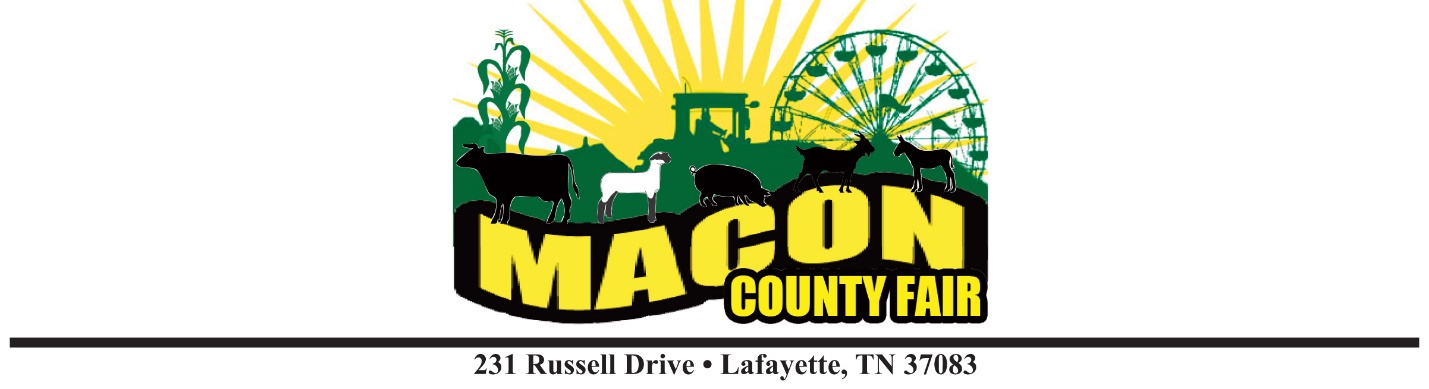 2018 FAIR SPONSORSHIPAugust 6 – 11 THEME - “Rockin on the Ridge”BRONZE SPONSOR - $500 	¼ Page Ad in Catalog          	Nightly announcement in the Arena and at the Martha Wilburn Events	Sponsoring an Event	2 – Nightly PassesSILVER SPONSOR– $1,000Outdoor Vendor Spot or Indoor as long as space is available	Sponsoring an Event	1 Banner Displayed	¼ Page Ad in Catalog         	2 – Weekly Passes GOLD SPONSOR- $3,000Outdoor Vendor Spot / Vehicle or Indoor Booth as long as space is available Sponsoring an Event3 Banners DisplayedAnnouncing once every hour during events at Martha Wilburn Pavilion and during activities in the Arena.½ Page Ad in Catalog     4 – Weekly Passes     PLATINUM SPONSOR - $5,000Outdoor Vendor Spot / Vehicle or Indoor Booth as long as space is available Advertising and announcing every 30 minute on all stages throughout the fair week An Event be named after the sponsorSponsor can provide advertising and banners at each entry gate and throughout the fairgroundsAdvertising on nightly fair activity flyersHolds Exclusive Seat1 FULL Page Ad in Catalog	6 – Weekly PassesIf interested in becoming a sponsor ~ contact ~ Tonia Butler ~ 615-633-6084